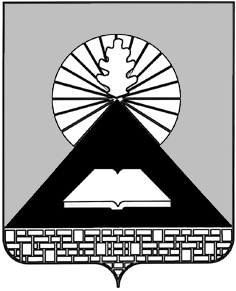 Российская ФедерацияРостовская областьг. НовошахтинскПредседатель городской думы – глава города новошахтинскаПОСТАНОВЛЕНИЕ12 апреля 2019 года		               					         № 3    О назначении публичных слушанийпо проектам планировки и межевания территорийРассмотрев предоставленные проекты планировки и межевания территорий,                     в  соответствии с Федеральным законом от 06.10.2003 № 131-ФЗ «Об общих принципах организации местного самоуправления в Российской Федерации», статьями  16, 79 Устава муниципального образования «Город Новошахтинск», статьями 5.1, 45, 46 Градостроительного кодекса Российской ФедерацииПОСТАНОВЛЯЮ: 	1. Назначить публичные слушания по проектам планировки и межевания территорий: 	проект планировки и межевания территории квартала, включающего земельный участок по улице Горняцкой, 7-а в городе Новошахтинске Ростовской области;	проект планировки и межевания территории квартала, включающего земельный участок по проспекту Ленина, 34 в городе Новошахтинске Ростовской области;	проект планировки и межевания территории квартала, включающего земельный участок по улице Привокзальной, 138М в городе Новошахтинске Ростовской области;	проект планировки и межевания территории квартала, включающего земельный участок по улице Радио, 36-б в городе Новошахтинске Ростовской области;	проект планировки и межевания территории квартала, включающего земельный участок по улице Советской, 11 в городе Новошахтинске Ростовской области.	Информационные материалы: данные проекты подготовлены  в  соответствии с Генеральным планом городского округа муниципального образования «Город Новошахтинск» на 2006 – 2026 годы; правилами землепользования и застройки муниципального образования «Город Новошахтинск»; постановлениями Администрации города: от 26.04.2018 № 366 «О подготовке проектов планировки и межевания территорий»; от 12.09.2018  № 868 «О подготовке проектов планировки и межевания территорий»; от 20.12.2018 № 1294 «О подготовке проектов планировки и межевания территорий»; от 14.01.2019 «О подготовке проекта планировки и межевания территории».	2. Установить срок проведения публичных слушаний со дня официального опубликования настоящего постановления до дня официального опубликования заключения (итогового документа) о результатах публичных слушаний  – не менее одного месяца.	3. Публичные слушания провести 20.05.2019 в 17.00 ч в отделе главного архитектора Администрации города по адресу: Ростовская область, город Новошахтинск, улица Харьковская,133, (каб. № 24)	4. Поручить организацию и проведение публичных слушаний комиссии по подготовке правил землепользования и застройки муниципального образования «Город Новошахтинск», созданной постановлением Мэра города от 17.08.2006                № 967 «О подготовке проекта правил землепользования и застройки муниципального образования «Город Новошахтинск», (далее – комиссия),  в том числе размещение экспозиции (проекты планировки и межевания территорий, заявленные  на публичные слушания,  информационные материалы к ним) со дня опубликования настоящего постановления до 20.05.2019 в отделе главного архитектора Администрации города по адресу: Ростовская область, город Новошахтинск, улица Харьковская, 133, (каб. № 22) (ознакомление с экспозицией в рабочие дни с 09.00 ч до 18.00 ч, по пятницам с 09.00 ч до 16.45 ч, перерыв с 13.00 ч до 13.45 ч).	5. Поручить секретарю комиссии в течение всего периода размещения экспозиции консультирование посетителей экспозиции.	6. Предложения и замечания по заявленным на публичные слушания проектам планировки и межевания территорий от участников публичных слушаний направляются в комиссию, оформляются в письменной форме, с указанием фамилии, имени, отчества (последнее – при наличии), даты рождения, адреса места жительства (регистрации)  – для физических лиц; наименования, основного государственного регистрационного номера, места нахождения и адреса – для юридических лиц, внесших предложения  и замечания, с приложением документов, подтверждающих такие сведения, (предложения и замечания направляются в отдел главного архитектора Администрации города  на имя главного архитектора, заместителя председателя комиссии в течение 20 дней с даты опубликования настоящего постановления (346900, Ростовская область, город Новошахтинск, улица  Харьковская, 133 (каб. 22). Предложения и замечания в ходе проведения публичных слушаний  подаются в письменной  или устной форме. Участники публичных слушаний, которые внесли предложения или замечания, касающиеся проектов, заявленных на публичные слушания, имеют право получить выписку из протокола публичных слушаний, содержащую внесенные этими участниками предложения и замечания.	7. Настоящее постановление вступает в силу со дня его подписания и подлежит официальному опубликованию и размещению на официальном сайте Администрации города  Новошахтинска в сети Интернет в течение семи дней с даты опубликования настоящего постановления (в том числе в подразделе «Публичные слушания» раздела «Жителю»).	8. Контроль за исполнением настоящего постановления оставляю за собой.Заместитель председателя Новошахтинской городской Думы 									Н.Н. Вакула